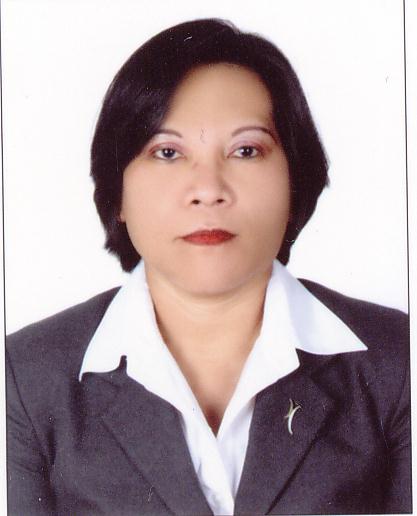                                                Curriculum VitaeANASTACIA ANASTACIA.352394@2freemail.com 	 ===========================================Personal Profile:Excellent experience in customer supportProactive, dedicated and committed to accomplish company target and personal goal
Has the ability to work under tremendous work pressureMeets deadline with ease and efficiencyExcellent decoration skillsCapable of handling confidential matters in its high spiritProfessional Experience:Housekeeping ManagerStar Metro  Deira  Hotel Apartment . Present work Nov-2014 to 30th December 2016AL Muraqabat Plaza Hotel Apartment  -June  2011- Nov  2014Coral Group coral Beach Resort Sharjah  2002 – to 2007Coral Oriental Dubai Hotel– May 2008 – July 2010Responsibilities:Handles day to day housekeeping operationDeveloping budget for the department to ensure that it operates within the establish cost approved by the management.Prepares purchase request for all housekeeping guest amenities and chemical suppliesSchedule monthly pest control in both hotel and staff accommodationConducts staff appraisal according to WCS standardsConducts Staff training according to WCS standardPrepares monthly staff trainingDeveloping plans and standard operating procedurePreparing daily reports for the management to have update information regarding previous housekeeping work.Prepares daily attendant report and daily staff morning briefingPrepares housekeeping daily duty rosterAssist the monthly inventory with the housekeeping supervisorMonitors the movement of all staff uniform and laundrySenior Housekeeping SupervisorCoral Beach Resort, Sharjah – March 2005 to April 2008Responsibilities:In- Charge of the department in the absence of the executive housekeeper.Reports to the general manager and attends the daily morning briefingMonitors all the housekeeping floor supervisor Develops housekeeping department budget and CAPEXPrepares daily staff duty rosterPrepares Monthly staff training and execute it at the same timeIn-Charge in all hotel decoration and flower arrangementsEnsure that all VIP amenities are in proper order prior to the arrival of the guest.Conducts follow up to the staff daily routinesActively participates in staff welfare committee, annual staff party and monthly recognition programConducts annual staff appraisalDirectly working with the chief engineer for all room renovation and repairsConsistently making a follow up to hotel suppliersControls the movement of all linens in rooms and F&B departmentPublic Area SupervisorCoral Beach Resort, Sharjah– 2003 to 2005Responsibilities:Overall In-Charge in maintaining the cleanliness of the public area such as: Lobby, Pool Side, Big Lawn, Small Garden, Ball Room, Meeting Rooms, Staff Cafeteria, Staff Locker Room, Back Area and Executive OfficesIn-Charge of Flower Arrangement, Lobby Decorations and Outlet DecorationsMonitor the cleanliness of all outletsCommunicates the overall scenario of the façade in the engineering department to be attended by the outsource gardenerRoom AttendantCoral Beach Resort, Sharjah– Pre Opening Team   2001Responsibilities:In Charge of cleaning 26 rooms per day such as changing the linens, bath towels, replacing the guest amenitiesReports all damages in the room to the floor supervisorReports all lost in found to the front office and floor supervisorIn Charge of cleaning the public area and executive officesIn Charge of preparing the room for VIP GuestLanguages Spoken:Filipino – Mother TongueEnglish – Secondary languageArabic-Moderate  SpokenComputer Skills:Knowledge in Microsoft Applications such as Word and ExcelKnowledge in Fidelio system (Hotel Management System)Knowledge in WCS System (Coral International System)Knowledge in Fidelio System (Al Muraqabat Plaza  Hotel Apartment)Knowledge in IDS System (Star Metro Deira Management  System )Personal Data:Nationality    :	    FilipinoMarital Status:      MarriedVisa Status     :      Tourist visit visa____________________________________________________________________Reference:Available upon Request